Practice Information Sheet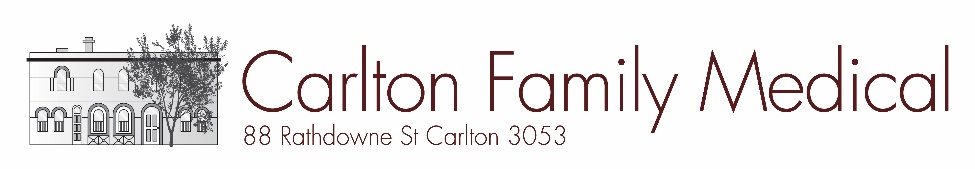 Opening HoursMonday 8:30am-6:00pmTuesday 8:30am-5:30pmWednesday 8:30am-5:00pmThursday 8:30-5:30pmFriday 8:30am-5.00pmSaturday 9:00am-1:00pm(Last updated 21 November2022)Practice DoctorsOur team of very experienced and highly qualified doctors offer you the highest standard of general medical care. Each of our doctors have their own areas of special expertise and interest. Between them they cover all of your health care and medical needs.(see our website for more information about each Doctor)Dr Brooke AndersonAssociate-Professor Ralph AudehmDr David LingDr Tamsin TraversDr Kate DouglassDr Monica BhatiaDr Mark SeychellInterpreter ServicesIf you require an interpreter, please let us know at the time of booking the appointment. A free interpreter service is available for hearing impaired patients and those that use Australian Sign Language (AUSLAN). Contact national AUSLAN Interpreter Booking Service (NABS) on 1800 24 69 45 or visit the NABS website www.nabs.org.au for further information.Cultural BackgroundIn order to provide you with the most appropriate care and to accommodate your medical needs we encourage you to inform the practice of your cultural background.	Reminder SystemIf you have an abnormal test result or require follow-up for a serious medical condition, we will contact you either by phone or send you a letter regarding the result. Please indicate your preference for contact and ensure we have up to date details for your phone number, email and postal address.In addition, we occasionally send letters to advise you about preventative health services appropriate to your care. Our patient details form that you complete when you register at this practice asks for your permission to be included on our reminder system. If you do not want any of these letters, please ensure your doctor knows this to ensure we document this in your records.Personal Details To enable us to contact you without delay and to assist us in providing comprehensive care, please ensure reception staff has your name, address, email and phone numbers as well as a current emergency contact name and number.Management of your Personal Health InformationYour medical record is a confidential document. It is the policy of this practice to maintain security of personal health information at all times and to ensure that this information is only available to authorised members of staff.  We abide by the National Privacy Principles available at http://www.privacy.gov.au/health/index.htmlPractice Support StaffExecutive Director  	      Paul CsobanPractice Nurses		      Hayley Wenzel, Yajun Jenny LinPractice  Manager                      Sashi NaiduAdministrative Assistants         Thuy Tran, Tina Vuong, Phoebe Silverton, Truc Ha and Felicity Johnson.AppointmentsCarlton Family Medical runs an appointment system and the standard appointment time is 15 minutes. In order to accommodate your appointment time efficiently, please advise whether you need a standard 15minute appointment or long double appointment of 30 minutes duration.To make an appointment please phone the reception on 8330-3900 or book via HotDoc (see CFM website or download App) If you require an appointment for an urgent medical condition and we have no available appointments our practice nurse is available for consultations both booked and emergency and she can ensure a doctor will be available to attend if the condition is urgent. Fees and Billing ArrangementsThis practice charges fees for doctor and psychologist services. The doctors each have their own billing arrangements (fee leaflets are available for each doctor at reception). Reduced fees are available for students and children under 16yo with some doctors. For all patients there may be out-of-pocket costs associated with further investigations (pathology and radiology), specialist visits and medical treatments not performed in this practice. For information on these costs ask the service provider before having your blood test, ultrasound or x-ray or before making your specialist appointment.After hoursNational Home Doctor Service: Phone 137 425Carlton Family Medical provides after hours care for our patients by means of a formal contract with National Home Doctor service.   NHDS will provide services to patients at their home, in aged care and other facilities and hospitals on request.Nurse on Call: Phone 1300 60 60 24.This service provides free telephone advice and triage services. After Hours Health Services Directory Details of Carlton area dentists, allied health worker, community organisations etc can be found at http://www.inwmml.org.au/services/fx-services.cfm?loadref=3EmergenciesIn an emergency please telephone 000 and request an ambulance.Local Hospital Emergency Departments include-Royal Melbourne Hospital 	Grattan Street, Parkville Ph 93872000St Vincent’s Hospital 	41 Victoria Parade, Fitzroy Ph 9288 2211Royal Women’s Hospital	Corner of Grattan St & Flemington Rd, Parkville, Ph 83452000  Royal Children’s Hospital 	50 Flemington Road Parkville Ph 93455522Patients with private health insurance can also attend emergency departments at-Epworth Hospital 	                 34 Erin Street, Richmond Ph 94266666 (Please note: private hospitals charge an out of pocket fee for emergency care.)Home VisitsCarlton Family Medical can arrange home visits by our doctors for regular patients who live in close proximity and who are unable to attend the clinic. Please note these are not bulk billed. Please call reception on 8300 3900 to discuss the need for a home visit.  Telephone AccessDoctors in the practice may be contacted during normal surgery hours. If the doctor is with a patient when you call, a message will be taken by the reception staff and your doctor will return your call when possible. (Please do not telephone for results. We do not give results over the telephone. Alternatively the nurse is available who may be able to answer your enquiry. Your call can be put through to the nurse or a doctor in an emergency if it is not necessary to call 000 instead. Email PolicyThis policy applies to all employees of the clinic, doctors and patients as well as public at large.The goal is to protect the clinic from data breaches and safeguard its overall reputation. An email address is assigned to the clinic where all emails are directed: info@carltonfamilymedical.com.au.The clinic will not normally initiate emails. It only replies to emails received.Emails will not be used to accept appointments or cancellations. Doctors will not normally consult via email.All email received by the clinic will be acknowledged with an automatic response and the time it would take to get back to the writer.Response to emails will only occur if the patients provide a minimum of 3 identifiers (i.e.full name, date of birth, address and mobile number).Patients’ records will generally not be sent via email. In exceptional cases documents will be sent through secure data encryption. In this instance patients must write to the clinic authorising the release of documents via email and stating that they recognise and accept the risks involved.If the matter is urgent, patients must contact the clinic on 03 83303900 during business hours and not via email.Employees are required to use the clinic email exclusively for work related purposes.You can email the practice on info@carltonfamilymedical.com.au.  Our Practice Manager Sashi checks emails daily and we will do our best to respond to your enquiry as soon as possible. We are unable to accept appointment bookings or cancellations by email and ask that you utilise HotDoc or phone reception on 8330 3900 for these services.***Email is not suitable for urgent medical concerns. Please phone reception if your enquiry is urgent or needs same day reply.Repeat Prescriptions/Reprinting of DocumentsReprinting documents such as lost referral letters, lost scripts, and copies of specialist letters, misplaced pathology or radiology requests: Fee $33. Repeat scripts for regular medications (provided the doctor has approved prescriptions without consultation and has seen you within the last 3 months Fee $33The doctors at Carlton Family Medical generally will not provide consultations or give advice or issue referrals or prescriptions without consultation for new conditions or referrals. If this is requested and the doctor is prepared to consult via telephone the fee for these services start at $92.All fees are payable via credit card over the phone or in person at Reception.Rebate may apply for telehealth etc.On-site PathologyMelbourne Pathology has a Collection Centre on site (Ph: 9347 1031). This Collection Centre is staffed from 8.30 am until 4.15 pm Monday to Friday. Pathology tests may incur a fee payable to Melbourne Pathology (Please discuss this with your doctor at the time of consultation).Pathology and Radiology ResultsAt Carlton Family Medical we prefer test results are discussed in person with the doctor ordering the test. This ensures that all tests results are received by the Doctor (results have failed to arrive from external services at times); that you understand what has been tested and why; and abnormal results are discussed and understood. We do not offer a telephone results service.Patients’ Rights and PrivacyCarlton Family Medical protects your privacy and we treat all patient information, including health and financial details, as strictly private and confidential. We have developed and documented a privacy policy, in accordance with current privacy laws.  All staff of this practice abides by this privacy policy and understands that a policy breach could be grounds for immediate dismissal. Copies are available at the practice. If you have a problem we would like to hear about it. Please feel free to talk to your doctor, the practice manager, nurse or reception staff. You may prefer to write to us or use our suggestion box.  Be reassured we will treat any feedback seriously and apply it in our continuing quality improvement program. The Victorian Health Services Commissioner is able to receive and resolve complaints about health service providers. Health Services Commissioner's office.   Health Services CommissionerTel: 1300 582 113. Fax: 03 9032 3111Level 26, 570 Bourke St.Melbourne, 3000email:  hsc@dhhs.vic.gov.auhttp://www.health.vic.gov.au/hsc/complaint.htmThe National Privacy Commissioner is able to receive complaints concerning privacy issues.Australian Information CommissionerPrivacy hotline 1300 363 992.  GPO Box 5218Sydney NSW 2001http://www.privacy.gov.au/complaintsMembers of the public may also make a notification to AHPRA about the conduct, health or performance of a practitioner or the health of a student. Practitioners, employers and education providers are all mandated by law to report notifiable conduct relating to a registered practitioner or student to AHPRA. Australian Health practitioner regulation agency (AHPRA) http://www.ahpra.gov.au/Telephone: (03)8330 3900: Fax: (03)0347-9945Web: www.carltonfamilymedical.com.au